Περιγράφω τον εαυτό μου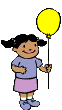 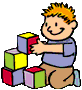 Με λένε ………………………….Είμαι    ……………….     χρονών.Έχω  ……………………………..    μαλλιά και    ……………………………..   μάτια.Τον πατέρα μου το λένε …………………………………………. και τη μητέρα μου τη λένε …………………………….Πηγαίνω σχολείο στην  ……….. τάξη του ……………………………………….Τα απογεύματα μου αρέσει να παίζω …………………………………Έχω πολλούς ……………………. Τον καλύτερό μου φίλο το λένε ………………………………………..